Publicado en Madrid el 17/09/2020 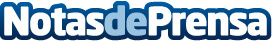 La clínica Imeo Obesidad, explica en qué consiste el método ApolloA día de hoy, el 25 por ciento de la población en España es obesa o tiene problemas de sobrepeso. Una cifra que va en aumento de forma preocupante ya que no es solo cuestión de estética si no que se traduce en un incremento de ataques del corazón, enfermedades del hígado, diabetes o cánceres relacionados con un estilo de vida sedentarioDatos de contacto:Imeo Obesidad902 10 40 50Nota de prensa publicada en: https://www.notasdeprensa.es/la-clinica-imeo-obesidad-explica-en-que_1 Categorias: Nacional Medicina Nutrición http://www.notasdeprensa.es